SØRKEDALSRENNET- LILLOMARKA RUNDT- ØSTMARKRUNDEN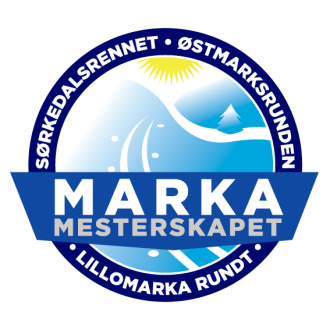 Vinteren i år har vært en utfordring, og det ble derfor nødvendig å tilpasse seg de rådende forhold. Markamesterskapet ble således gjennomført i en amputert utgave:Sørkedalsrennet måtte utsettes.Lillomarka rundt ble avlyst i aller, aller siste øyeblikk og deltakerne ble oppfordret til å meldes seg på Mylla rundt.Østmarkrunden ble avlyst i »god» tid før renndatoen.Arrangørene har likevel kåret Markamester i alle aktuelle klasser og Markakrus blir også delt ut til alle som deltok i to av rennene. Listen under viser hvem dette gjelder.Vi gjør oppmerksom på at siden det er snakk om glass og keramikk, som egner seg dårlig til utsendelse via Posten, så må premiene hentes på kontoret til Oslo skikrets på Ekeberg.Med vennlig hilsenMarkamesterskapsklubbeneMarkakrusetNavnKlasseKlubbSørkedalenMYLLATorgeir MOEMenn 19-20 årHøybråten og Stovner 1:18:2101:03:09Christian WESTGAARDMenn 21-35 årRustad IL1:19:3401:09:22Jonas NermoenMenn 21-35 årEtnedal Skilag1:20:3901:05:55Alexander Moen ThueMenn 21-35 årOSI Langrenn1:26:1801:13:22Aslak Sira MyhreMenn 41-45 årMilslukern1:39:1301:21:40Frank GrønvoldMenn 46-50 årLillomarka Skiklubb1:22:0801:08:50Arvid LarssenMenn 61-65 årOpil2:31:2802:06:42MarkamesterNavnKlasseKlubbSørkedalenMYLLATorgeir MOEMenn 19-20 årHøybråten og Stovner 1:18:2101:03:09Christian WESTGAARDMenn 21-35 årRustad IL1:19:3401:09:22Aslak Sira MyhreMenn 41-45 årMilslukern1:39:1301:21:40Frank GrønvoldMenn 46-50 årLillomarka Skiklubb1:22:0801:08:50Arvid LarssenMenn 61-65 årOpil2:31:2802:06:42